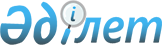 Төлеби ауданы бойынша халық үшін тұрмыстық қатты қалдықтарды жинауға, тасымалдауға, сұрыптауға және көмуге арналған тарифтерді бекіту туралыТүркістан облысы Төлеби аудандық мәслихатының 2023 жылғы 8 қарашадағы № 6/37-VIII шешiмi
      Қазақстан Республикасының Экология кодексінің 365 бабының 3 тармағының 2) тармақшасына, "Коммуналдық қалдықтардың түзілу және жинақталу нормаларын есептеудің үлгілік қағидаларын бекіту туралы" Қазақстан Республикасы Экология, геология және табиғи ресурстар министрінің 2021 жылғы 1 қыркүйектегі № 347 бұйрығына (Нормативтік құқықтық актілерді мемлекеттік тіркеу тізілімінде № 24212 болып тіркелген) сәйкес, Төлеби ауданының мәслихаты ШЕШТІ:
      1. Төлеби ауданы бойынша халық үшін тұрмыстық қатты қалдықтарды жинауға, тасымалдауға, сұрыптауға және көмуге арналған тарифтері осы шешімнің қосымшасына сәйкес бекітілсін.
      3. Осы шешім оның алғашқы ресми жарияланған күнінен кейін күнтізбелік он күн өткен соң қолданысқа енгізіледі. Төлеби ауданы бойынша халық үшін тұрмыстық қатты қалдықтарды жинауға, тасымалдауға, сұрыптауға және көмуге арналған тарифтер
					© 2012. Қазақстан Республикасы Әділет министрлігінің «Қазақстан Республикасының Заңнама және құқықтық ақпарат институты» ШЖҚ РМК
				
      Аудандық мәслихаттың төрағасы

Н.Қойбағаров
Төлеби ауданы мәслихатының
шешіміне қосымша 
2023 жылғы 8 қараша
№6/37-VIII
Атауы
Есептікбірлік
Теңге (қосылған құн салығынсыз)
Жайлыүйлер
1 тұрғын, айына
212
Жайлыемесүйлер
1 тұрғын, айына
282
Бірлік (көлеміне) жылдық тариф 
1 м3
1440